Galaxy Sensory BottleFrom: http://capturingparenthood.com/oil-water-galaxy-sensory-bottle/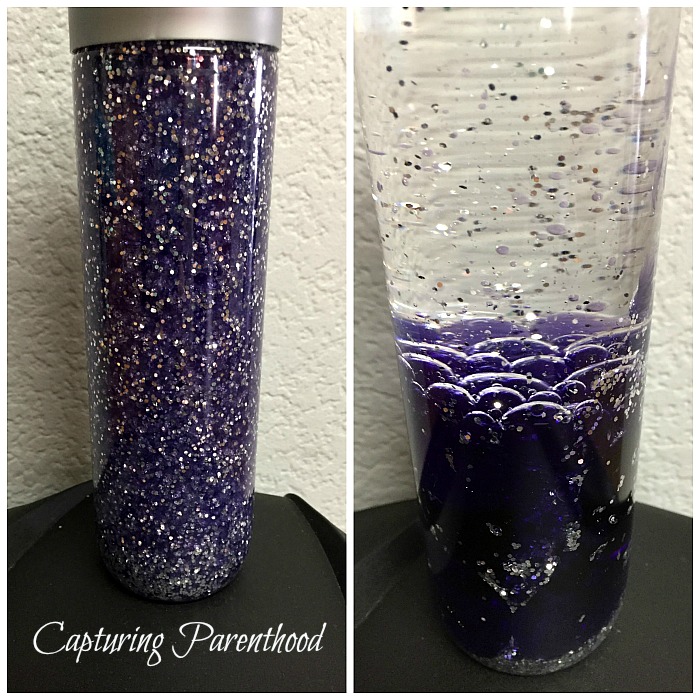 Video of the bottle in motion: https://youtu.be/1LzxI_BKMl4 MaterialsBottle with secure lidBaby oilWaterFood color (purple and blue from the neon set used here)Glitter (silver used here)Hot glueInstructionsEmpty the bottle. If it contained something other than water, clean it out.Remove all labels. If they are stubborn, Goo Gone works well.Fill the bottle half way with oil.Add a good sized amount of glitter.Add water to a glass (I used my 2-cup glass measuring device, because it conveniently has a pour spout)! Stir in approximately 8 drops of purple food coloring, and 5 drops of blue food coloring – or as many drops of each until you’ve created the perfect purple “galaxy” hue.Pour the colored water into the bottle, leaving a little bit of space at the top to allow the ingredients to move around.Add a dab of hot glue around the inside of the cap and quickly seal the bottle.Galaxy JarAdapted from: https://youtu.be/rfFtZ5t_QiAI recommend that you watch the video instructions. The video is 1:17 minutes and the instruction portion is less than a minute.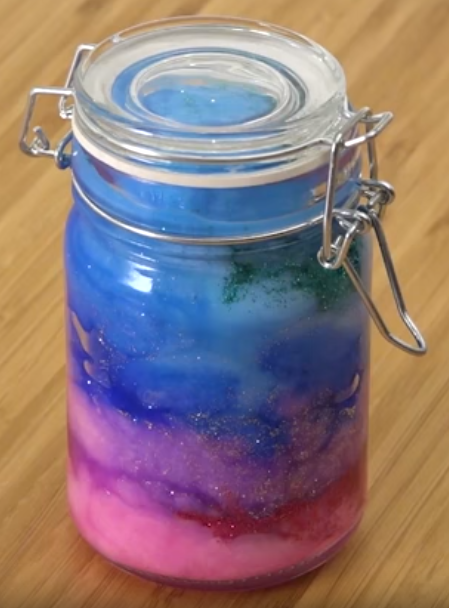 MaterialsClean jar with a secure lidWater3 or 4 different galaxy colors of kids’ paint (Crayola, tempura, etc.), small amounts of each3 or 4 cups (one for each paint color) for holding water and paint mixtureStirrers (popsicle sticks work well)Cotton ballsGlitter or glitter glueStar confetti (optional)Instructions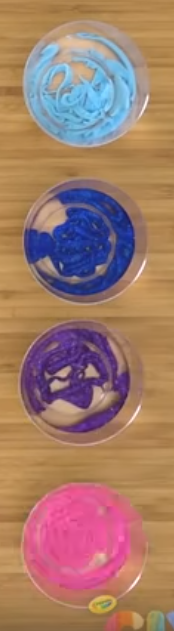 Pour water into cups.Add a different color of paint to each cup of water.Stir. If the color seems thin, add more paint.Flatten/pull apart several cotton balls and put into the jar.Add glitter or glitter glue. (If you’re using confetti, add that now as well.)Pour in a small amount of the first color and tamp down the cotton balls.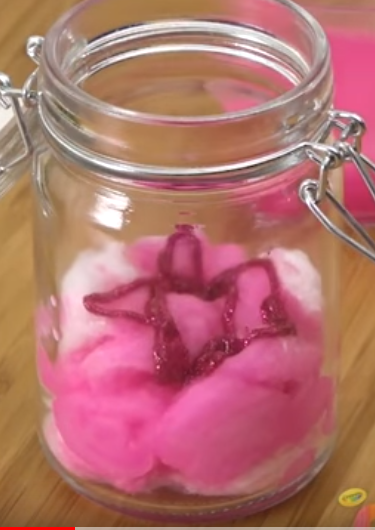 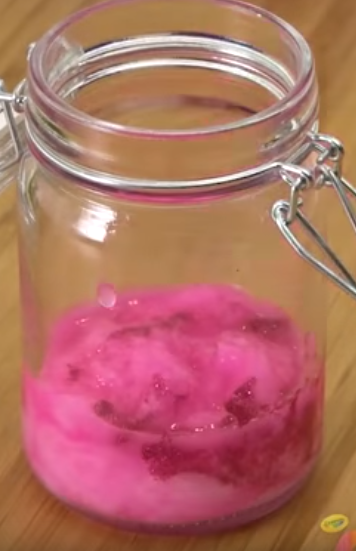 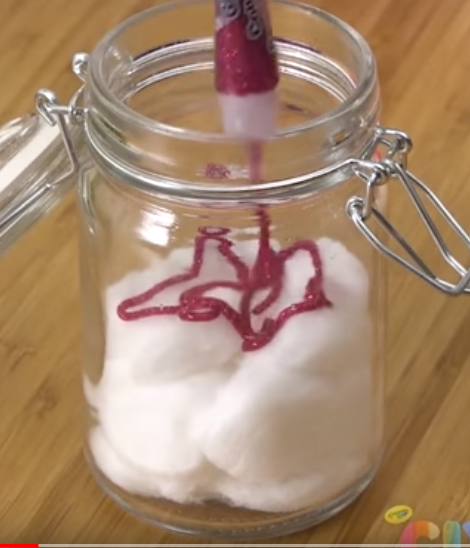 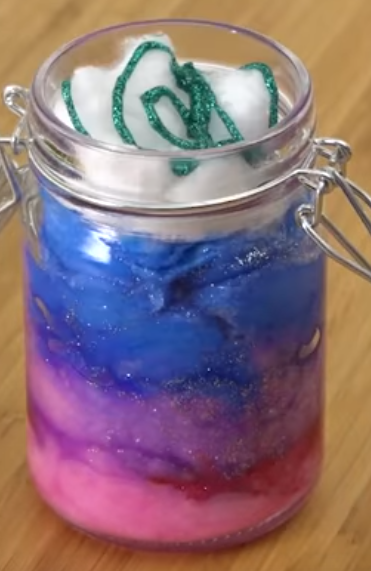 Repeat steps 4-6 for each remaining color.When the jar is full, put the lid on securely.Planet Bath BombsAdapted from: https://www.themakeupdummy.com/2015/12/21/diy-galaxy-bath-bombs/ and https://www.instructables.com/id/How-To-Make-Bath-Bombs/ 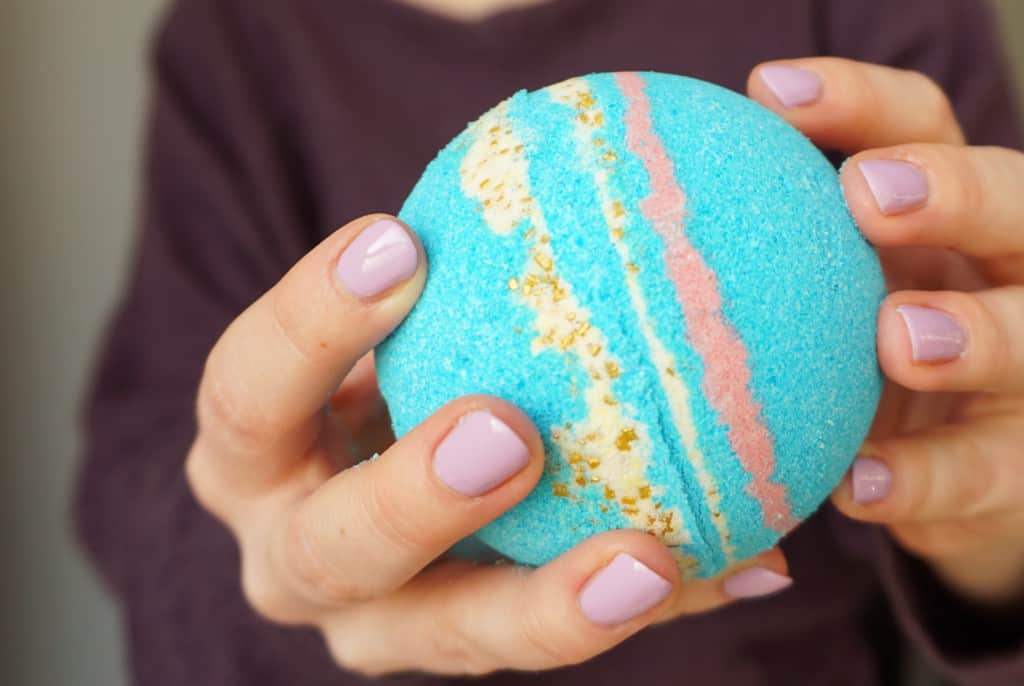 Materials½ cup baking soda¼ cup citric acid¼ cup cornstarch (some recipes substitute ¼ cup epsom salt, others added the salt in addition to the cornstarch and added an extra ½ Tbs. of oil, others did not include the salt at all)1 Tbs. oil (coconut, pale olive, or something similar)Soap coloring (or food coloring)Water, if neededOptional: essential oil (be careful of allergies)1 medium bowlSeveral smaller bowls (one for each color you’re using)Stirrer (or a gloved hand)Mold InstructionsThoroughly mix together dry ingredients (baking soda, citric acid, cornstarch).Very slowly add in the tablespoon of oil. If you’re using essential oils, add that now, too.Adding oil to quickly could cause the bath bomb to start fizzing, which you don’t want.Divide into smaller bowls, one for each color you want.Add color one drop at a time, stirring well between each drop, until the desired color is reached.Adding the color too quickly could cause the bath bomb to start fizzing.At this point, the mixture should pack together when squeezed. If it’s too dry add a little water a drop at a time, stirring it in quickly to prevent fizzing.Once all of your colors are done, layer them into the mold pressing them firmly as you go along.Fill both sides of the mold (over-filling is better than under-fulling), then press together.You can gently remove half the mold almost as soon as the bath bomb is pressed together and let it dry in the other half of the mold.Let the bath bomb dry for a while (overnight is good).Gently peel or pull away the mold (don’t twist it).